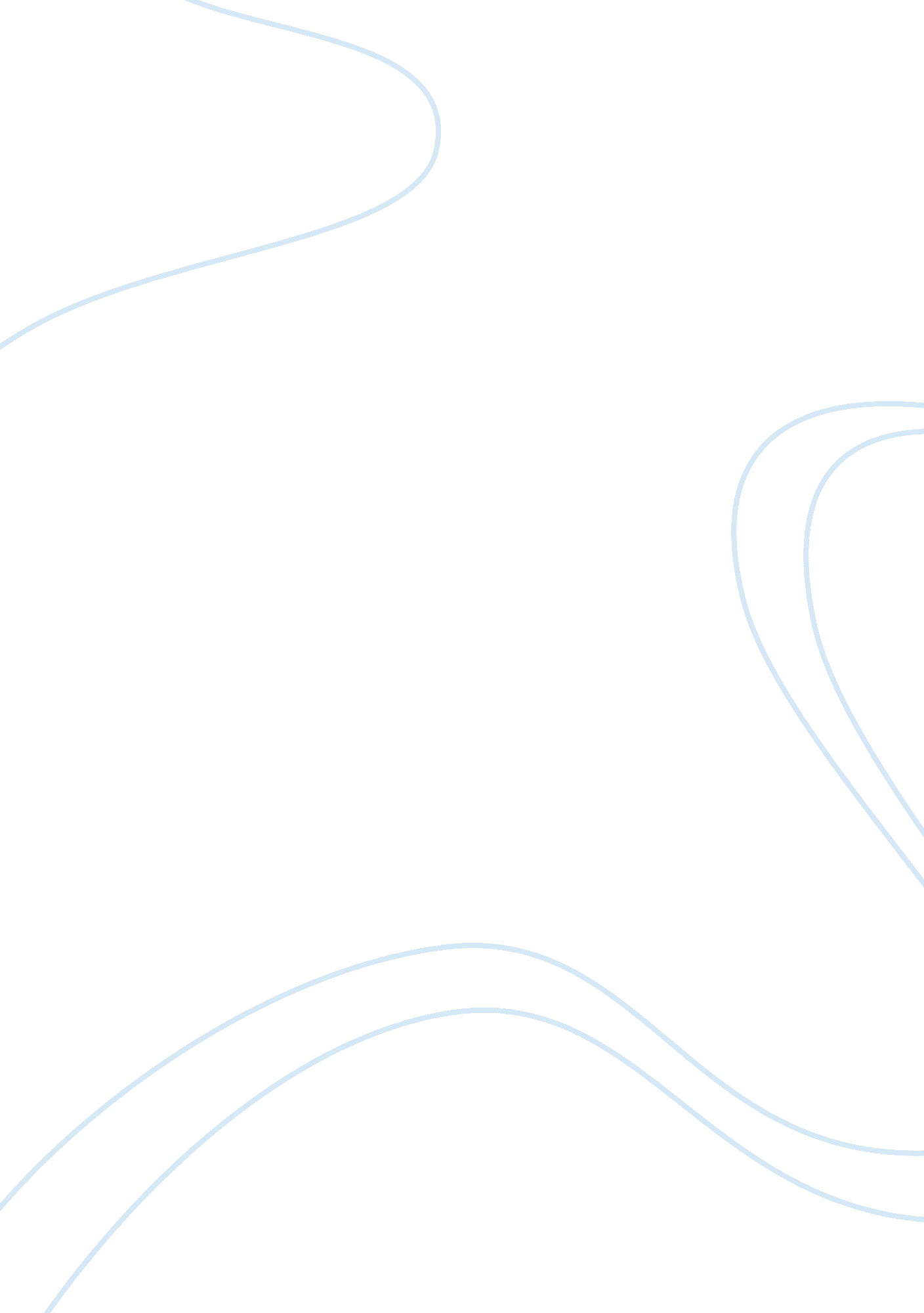 Current state of eastman kodak business essay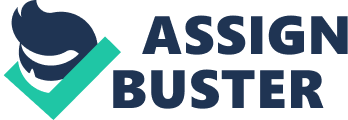 The Kodak Eastman company was started by George Eastman. The laminitis was an American. He was fascinated by still picture taking and cameras. George Eastman ever believed that still cameras and picture taking are an astonishing innovation but it needs to better. Kodak 3 was an inaugural towards this betterment. Eastman noticed that cameras were excessively big and hard to manage and were non user friendly. He thought of something smart and easy to utilize. He left for London in 1879 to get down a company in order to convey this invention into pattern. He started the company with purpose to convey revolution in the industry of picture taking ( Collins, 1990 ) . He selected London due to its popularity for being centre of picture taking and concern universe. In 1879, it was the best topographic point to get down the concern. He received first patent of plate-coating machine. This home base was an efficient manner to acquire images on movie in cameras. It was merely a measure rock in creative activity of cameras for mundane people. Expanding the concern successfully and equipped with invention, Eastman Kodak, industry merchandises in Canada, Brazil, Mexico, U. K, Germany, France, Australia and U. S. A. Company is runing with the primary thought of mass production with low cost and concentrate on client. Current province of Eastman Kodak: Eastman Kodak Company is a printing and image company. Currently Kodak Company is runing in three major sections. CDG ( consumer digital imaging group ) , GCG ( Graphics communicating group ) and FPEG ( movie, photofinishing and amusement group ) . Digital gaining control and devices consumer inkjet system, retail system solutions and consumer imagination services are included in CDG. Digital printing solutions, prepress solutions and concern solutions and services are included in GCG. Film gaining control, Entertainment imagination, industrial stuffs and traditional photofinishing are included in FPEG. The company acquired alleviation home bases concern of Tokyo Ohka Kogyo, on March 1, 2001. It sold its Image detector solutions concern to platinum equity on November 2011. How can an organisation which had 80 % of the market at a certain point, neglect? Not merely deriving a high place in market is of import but retaining this place. There are many ways to increase market portion merely as being cost effectual, offering merchandises and services at lower monetary values and with high quality, offering alone and advanced merchandises. All these factors play really critical portion in deriving market portion but here is something more of import to be considered earnestly. Companies holding larger market portion, must be able to follow new chances and must be flexible plenty to integrate required technological alterations as per demands of industry environment in which it is runing. If an organisation does non take these factors in to account, it will likely lose its market portion, no affair how big this market portion is it. For case Eastman Kodak Company does non demo flexibleness for following and integrating technological alterations. It has to confront the menace from alternate engineerings introduced in the industry. Video tape recording equipments and picture cameras proved to be great menace for Kodak as their debut destroyed the place of Kodak in market of movie based place move concern where it has monopoly. Videocassette recorders and so debut of DVDs and other latest picture engineerings proved to be riotous for Kodak. Management must see this technological transmutation as mark of speedy alteration. Rather company went for variegation and acquisitions recognizing that Kodak does non hold clip to venture new activities internally. Lost chances: Kodak had great chances to offer advanced and advanced merchandises to its clients and retain its larger market portion. But it did non recognize the importance of altering universe to movie and related engineerings that advanced the merchandises offered by the imagination industry. The state of affairs was demanding in alteration of engineering of merchandises being offered to clients, but directors at Kodak did non take enterprise to integrate this alteration. The directors presented a conservative attack and went for variegation and acquisition in comparatively new engineerings ( Reilly & A ; McCabe, 1986 ) . As Kodak 's imagination concern was in diminution, it can acquire the opposite state of affairs to this in signifier of increased market portion and profitableness, if new digital engineerings be adopted and incorporated in the procedure by Kodak. Eastman Kodak company out their investings at incorrect topographic point in acquisition and joint ventures instead than puting in emerging engineerings and face the consequences in signifier to decreased market portion and profitableness. Investing in digital engineerings and viing in market while integrating necessary alterations rapidly could turn out to be great for increasing market portion and profitableness for Kodak. Nature of competition faced by Kodak: Kodak faced intensive and unsure competition against all its merchandises. The basic menace was the transmutation in engineering. The emerging engineering, digital engineering and picture movies brought about a wholly new tendency in the industry that Kodak failed to follow and integrate. The other intense competition came from Japan who defeated Kodak in its chief market of colour movie and paper market where it was doing 75 % of its net incomes. The of import rival from Japan was Fuji who used cost cutting fabrication workss and latest engineering in mass production movies. As Fuji and other Nipponese companies was showing the same greater quality with more graphic colourss at cheaper monetary values so clients were more attracted towards Nipponese merchandises? This resulted in a drastic displacement in market portion of Kodak. Why Kodak face troubles: The increased competition and alterations in industry were compelling marks for Kodak to see the manner it is transporting out market and production operations. The first of import liability for Kodak was to be more cost effectual as its new rivals i. e. Fuji who are utilizing efficient low cost production system and supplying low monetary value merchandises with high quality. Kodak, although holding operation in more than one county but it proved slow to present inventions ( Festa, 1992 ) and betterments in productiveness and quality. Its production operations that are expanded in more than one state besides gave Kodak a cost disadvantage. Furthermore, specific conservative direction manner besides proved harmful for it. Situation required Kodak to internally better its operations to be more cost effectual and better its productiveness to antagonize its rise costs. But Rather Kodak assert influence on other side of concern operations and looking frontward for acquisitions and joint ventures in diversified portfolio of concern and get down come ining in the markets for which it has little or no experience. These patterns proved as black one for Kodak. What caused Kodak 's death? The most black action for Kodak has been its determination to travel for amalgamations and acquisitions. While perusing this scheme, Kodak wasted a immense portion of its maintained net incomes. Kodak was non traveling merely for joint ventures and acquisitions but it was besides seeking to diversify its operations alternatively of puting in new emerging digital engineerings. Kodak had experience in still picture taking and imagination, but it invested in figure of concerns where it has little or no experience. Kodak entered in the industries where it did n't cognize about strength of competition, competitory forces. It besides invested in the industries where already an intense competition existed. Due to these irrational investings, Kodak was forced to withdraw from many of these markets. Kodak was compelled to retreat its investings from these industries merely by selling its assets and by shuting its operations ( Lederberg, 1971 ) . Besides all these factors, a fast diminution in information systems group which attributed Kodak to increased competition and conveying new merchandises in market and decreased net incomes from operations. All these factors collectivity proved to be responsible for death of Kodak. Role of Leadership: Leadership 's function is really critical in for success or failure of organisations. Kodak 's leading and its determinations besides have great impact on its public presentation. Colby Chandler for illustration, played a critical function in directing Kodak in really irrelevant manner. He focused on four chief things as action scheme, to increase the control over bing market of Kodak for chemical based imagination concern, make Kodak leader in electronic imagination, diversify concern patterns of Kodak and cut down costs and better productiveness. No uncertainty these aims by Chandler aimed to convey betterment, but he failed to understand the ultimate demand of alteration brought by transmutation of engineering into digital type. The determinations of joint ventures and acquisitions reduced the profitableness of company to great extent. George fisher came with some new scheme and play a wise function in order to convey positive alteration in public presentation of Kodak in market topographic point. He realized the demand to alter the conservative attack of direction and hired people from outside the Kodak for restructuring. Fisher 's function had been really critical for Kodak as he realized the whole state of affairs really rapidly and take immediate actions to pull out valuable resources of company from useless operations and acquisitions and put them at right topographic point. He played his function really actively and led the manner of success by taking make bolding enterprises. Carp and Perez besides came with new purpose and enthusiasm to convey about positive alteration for the company. They tried to reconstitute the chief places, cut costs and increase profitableness of the company. Decision: Kodak suffered a batch due to hapless determination devising and planning by its leading and direction 's conservative manner. Although George Fisher did singular occupation to convey Kodak back to its place of 80 % market portion, but still it was excessively late to take all things right to their topographic point. George Fisher became CEO in 1989 and it was 2004, when company announced what it should make really before. By 2004, it is realized and announced by company to brush out all unneeded operations and patterns to cut down the costs. This brought portion monetary value 20 % up, but it is excessively late for Kodak to retain its place in market. Kodak needs to increase net income borders in all its digital divisions if it is to last. Thingss that started to alter in positive manner to restructuring attempts, once more started to travel in negative manner boulder clay 2007 and became worst since 2011. Keeping in position the elaborate history of Eastman Kodak Company, it can be predicted that it needs more advanced attack by direction in order to last boulder clay 2013. 